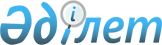 Әкімдіктің 2013 жылғы 22 қаңтардағы № 9 "2013 жылы қоғамдық жұмыстарды ұйымдастыру туралы" қаулысына өзгеріс енгізу туралыҚостанай облысы Лисаков қаласы әкімдігінің 2013 жылғы 21 мамырдағы № 161 қаулысы. Қостанай облысының Әділет департаментінде 2013 жылғы 12 маусымда № 4149 болып тіркелді

      "Қазақстан Республикасындағы жергілікті мемлекеттік басқару және өзін-өзі басқару туралы" Қазақстан Республикасының 2001 жылғы 23 қаңтардағы Заңының 31-бабы 1-тармағының 13) тармақшасына, "Халықты жұмыспен қамту туралы" Қазақстан Республикасының 2001 жылғы 23 қаңтардағы Заңының 7-бабы 5) тармақшасына, 20-бабының 5-тармағына, "Халықты жұмыспен қамту туралы" Қазақстан Республикасының 2001 жылғы 23 қаңтардағы Заңын іске асыру жөніндегі шаралар туралы" Қазақстан Республикасы Үкіметінің 2001 жылғы 19 маусымдағы № 836 қаулысына сәйкес, Лисаков қаласының әкімдігі ҚАУЛЫ ЕТЕДІ:



      1. Әкімдіктің 2013 жылғы 22 қаңтардағы № 9 "2013 жылы қоғамдық жұмыстарды ұйымдастыру туралы" қаулысына (Нормативтік құқықтық актілерді мемлекеттік тіркеу тізілімінде № 3998 болып тіркелген, 2013 жылғы 31 қаңтарда "Лисаковская новь" газетінде жарияланған) мынадай өзгеріс енгізілсін:



      көрсетілген қаулымен бекітілген ұйымдардың тізбесі, қоғамдық жұмыстардың түрлері, көлемі мен нақты жағдайлары, қоғамдық жұмыстарға қатысатын жұмыссыздардың еңбегіне төленетін ақының мөлшері және оларды қаржыландыру көзі осы қаулының қосымшасына сәйкес жаңа редакцияда жазылсын.



      2. Осы қаулының орындалуын бақылау Лисаков қаласы әкімінің орынбасары Е.А. Бурдыкаға жүктелсін.



      3. Осы қаулы алғаш ресми жарияланғаннан кейін күнтізбелік он күн өткен соң қолданысқа енгізіледі.      Қала әкімі                                 М. Жүндібаев

Әкімдіктің       

2013 жылғы 21 мамыр  

№ 161 қаулысына    

қосымша        Әкімдіктің       

2013 жылғы 22 қаңтардағы  

№ 9 қаулысымен     

бекітілген       Ұйымдардың тізбесі, қоғамдық жұмыстардың түрлері, көлемі мен нақты жағдайлары, қоғамдық жұмыстарға қатысатын жұмыссыздардың еңбегіне төленетін ақының мөлшері және оларды қаржыландыру көзі
					© 2012. Қазақстан Республикасы Әділет министрлігінің «Қазақстан Республикасының Заңнама және құқықтық ақпарат институты» ШЖҚ РМК
				Ұйым-

ның

атауыЖұмыстың

түрлеріЖұмыс-

тардың

көлемі

сағат-

пенЖұмыстардың нақты

жағдайларыЕңбегіне

төленетін

ақының

мөлшеріҚаржылан

дыру

көзі"Уста

плюс"

жауап-

керші-

лігі

шекте-

улі

серік-

тесті-

гіҚызметкер-

дің алдын

ала

кәсіптік

даярлаудан

өтуін

талап

етпейтін,

Лисаков

қаласының,

Октябрь

кентінің,

Красногор

селосының

аумақтарын

санитарлық

тазалауға,

көгалдан-

дыруға

және абат-

тандыруға

қатысу72624Қоғамдық жұмыстарға бір

қатысушының жұмыс

уақытының ұзақтығы

аптасына 40 сағаттан

аспауға, Қазақстан

Республикасының еңбек

заңнамасында көзделген

шектеулерді ескере

отырып, екi демалыс күнi

бар бес күндiк жұмыс

аптасы белгiленуге,

күнделiктi жұмыс (жұмыс

ауысымы) iшiнде тынығуға

және тамақтануға

арналған ұзақтығы жарты

сағаттан кем болмайтын

бiр үзiлiс берiлуге

тиiс.

Ақылы қоғамдық

жұмыстарға қатысатын

жұмыссыздарға Қазақстан

Республикасы-ның еңбек,

зейнетақымен

қамсыздандыру және

сақтандыру туралы

заңнамалық актілері

қолданылады.Айына

жалақының

2 ең

төменгі

мөлшеріЛисаков

қаласы-

ның

бюджеті